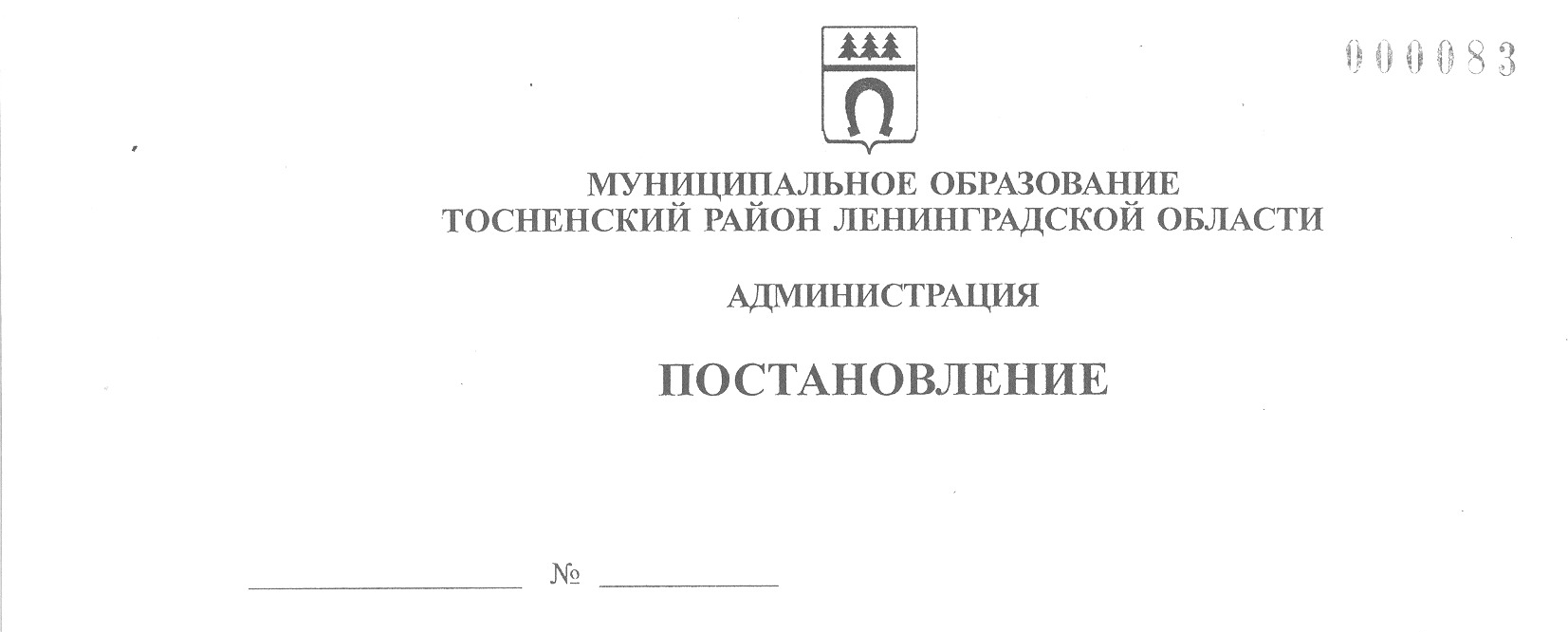 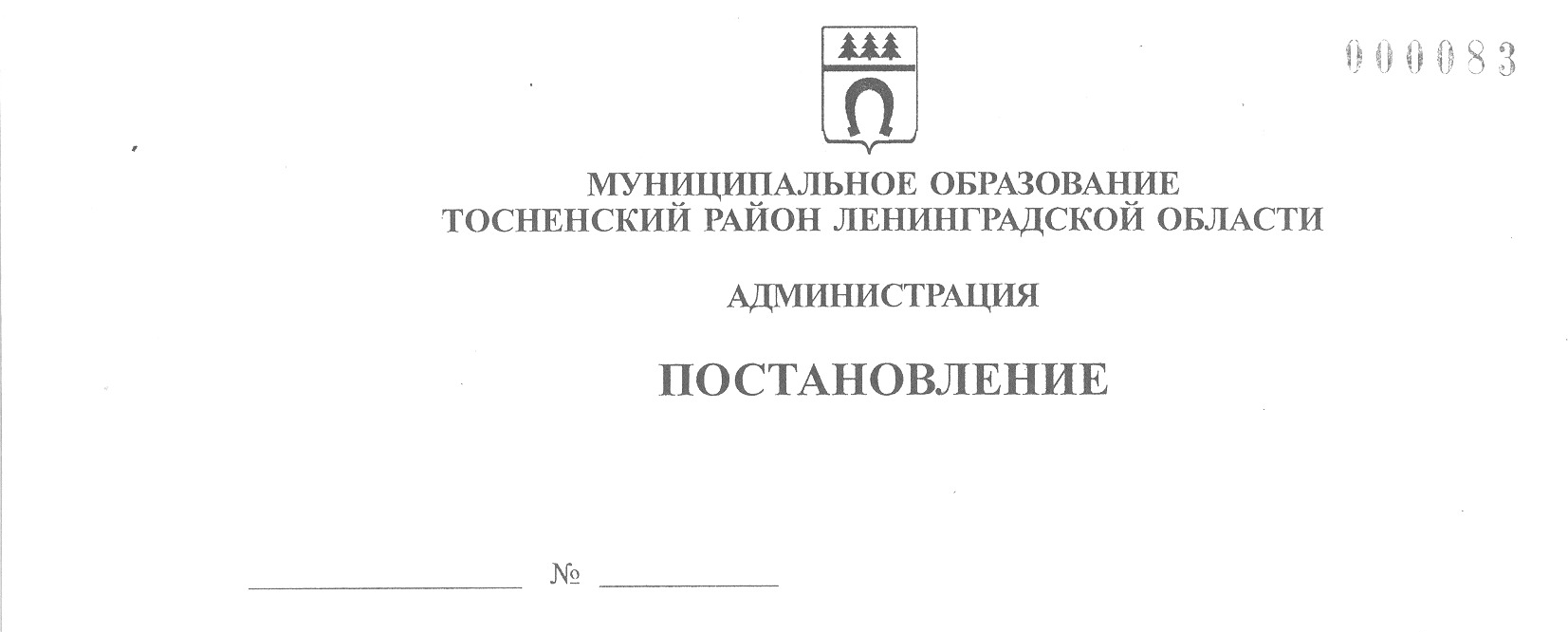 13.03.2023                                892-паО приеме заявок для участия в конкурсном отборе на получение субсидии для субъектов малого предпринимательства на организацию предпринимательской деятельностиВ соответствии с Порядком предоставления субсидий субъектам малого предпринимательства на организацию предпринимательской деятельности, утвержденным постановлением администрации муниципального образования Тосненский район Ленинградской области от 08.02.2021 № 216-па (с последующими изменениями), а также с муниципальной программой «Развитие и поддержка малого и среднего предпринимательства на территории муниципального образования Тосненский район Ленинградской области», утвержденной постановлением администрации муниципального образования Тосненский район Ленинградской области  (с учетом изменений, внесенных постановлениями администрации муниципального образования Тосненский район Ленинградской области от 13.06.2019 № 934-па, от 01.08.2019 № 1291-па, от 04.03.2020 № 371-па, от 24.04.2020 № 653-па, от 17.07.2020 № 1257-па, от 24.08.2020 № 1522-па, от 24.02.2021 № 341-па, от 09.04.2021 № 779-па, от 15.10.2021 № 2412-па, от 17.12.2021 № 2981-па, от 30.12.2021 № 3209-па, от 26.05.2022 № 1860-па, от 15.08.2022 № 2824-па, от 08.11.2022 № 4072-па), общими требованиями к нормативным правовым актам, муниципальным правовым актам, регулирующим предоставление субсидий, в том числе грантов в форме субсидий, юридическим лицам, индивидуальным предпринимателям, а также физическим лицам – производителям товаров, работ, услуг, утвержденными постановлением Правительства Российской Федерации от 18.09.2020 № 1492 (с учетом изменений, внесенных постановлениями Правительства Российской Федерации от 13.10.2020 № 1677,  от 24.12.2020 № 2259, от 30.12.2020 № 2381, от 30.09.2021 № 1662, от 05.04.2022 № 590, от 21.09.2022 № 1666, от 05.12.2022 № 2232, от 22.12.2022 № 2385), администрация муниципального образования Тосненский район Ленинградской области ПОСТАНОВЛЯЕТ:1. Отделу по поддержке малого, среднего бизнеса, развития потребительского     рынка и сельскохозяйственного производства комитета социально-экономического развития администрации муниципального образования Тосненский район Ленинградской области организовать проведение конкурсного отбора и прием заявок на участие в конкурсном отборе на получение субсидий для субъектов малого предпринимательства на организацию предпринимательской деятельности в период с 15.03.2023 по 14.04.2023.2. Прием заявок осуществляется в администрации муниципального образования Тосненский район Ленинградской области по адресу: Ленинградская область, г. Тосно, пр. Ленина, дом 32, кабинет 15, ежедневно с 9.00 до 12.30 и с 14.00 до 16.00.Способ подачи конкурсных заявок – в письменном виде в администрацию муниципального образования Тосненский район Ленинградской области в соответствии с Порядком предоставления субсидий субъектам малого предпринимательства на организацию предпринимательской деятельности, утвержденным постановлением администрации муниципального образования Тосненский район Ленинградской области от 08.02.2021 № 216-па (с последующими изменениями).3. Конкурсной комиссии по проведению конкурсного отбора по предоставлению субсидий субъектам малого предпринимательства на организацию предпринимательской деятельности обеспечить рассмотрение поступивших заявок на участие в конкурсном отборе в течение 30 календарных дней, следующих за днем окончания приема заявок на участие в конкурсном отборе.4. Протокол заседания конкурсной комиссией с результатами конкурсного отбора размещается секретарем конкурсной комиссии на официальном сайте администрации муниципального образования Тосненский район Ленинградской области в сети Интернет в срок не позднее трех рабочих с даты его подписания. 5. Соглашение о предоставлении субсидии заключается по форме, утвержденной приказом комитета финансов администрации муниципального образования Тосненский район Ленинградской области с победителем конкурсного отбора в течение 15 рабочих дней с даты регистрации заявления на перечисление субсидии.      6. Отделу по поддержке малого, среднего бизнеса, развития потребительского рынка и сельскохозяйственного производства комитета социально-экономического развития администрации муниципального образования Тосненский район Ленинградской области направить в пресс-службу комитета по организационной работе, местному самоуправлению, межнациональным и межконфессиональным отношениям администрации муниципального образования Тосненский район Ленинградской области настоящее постановление для  обнародования в порядке, установленном Уставом муниципального образования Тосненский муниципальный район    Ленинградской области.7. Пресс-службе комитета по организационной работе, местному самоуправлению, межнациональным и межконфессиональным отношениям администрации муниципального образования Тосненский район Ленинградской области обнародовать настоящее постановление в порядке, установленном Уставом муниципального образования Тосненский муниципальный район Ленинградской области.8. Контроль за исполнением постановления возложить на заместителя главы администрации муниципального образования Тосненский район Ленинградской области Горленко С.А.Глава администрации                                                                              А.Г. КлементьевГусманова Юлия Валерьевна, 8(81361)325907 га